
19.06.2020 гр. 19-2 Техническое обслуживание турбинного оборудования. Захаров Г.П.Практическая работаДля сокращения утечек пара в местах выхода вала из корпуса турбины устанавливаются концевые лабиринтные уплотнения.К уплотнениям предъявляется целый ряд требований. Но главным из них является обеспечение минимальной утечки пара. для этого зазоры в уплотнениях должны быть минимально допустимыми из соображений невозможности задеваний. Утечки пара также определяются конструкцией уплотнений и числом гребешков. Наиболее распространенной конструкцией уплотнений паровых турбин является конструкция ступенчатого типа с выточками на валу.Концевые уплотнения распределяются на ряд отсеков камерами, из которых предусматривается отвод части пара в промежуточные ступени турбины или в подогреватели регенеративной системы. В крайних камерах уплотнений поддерживается с помощью эжектора разрежение, за счёт чего исключается попадание пара в помещение машинного зала. В камеры соседние с крайними, подводиться охлаждающий пар из деаэратора от общего коллектора, в котором поддерживается небольшое избыточное давление в 10-20 кПа.Начальное состояние пара перед первым отсеком переднего уплотнения будет соответствовать состоянию пара за соплами регулирующей ступени, а перед первым отсеком заднего уплотнения – состоянию пара за последней ступенью.Процесс в уплотнениях может с достаточной точностью рассматриваться как процесс дросселирования с сохранением постоянной энтальпии. Поэтому удельный объем пара в камерах определяется по формуле:v = 2,2(h – 1907)10-4/(p – 0,079), (6.1)при заданном в камере давлении и постоянной энтальпии перед первым отсеком соответствующих уплотнений.Расход пара в отсек уплотнений может быть определён по известной формуле:Gу = mуFу(106р0)1/2[(1- e2)/z]1/2 (6.2)где – эмпирический коэффициент расхода, зависящий от формы гребешков и относительных размеров гребешка и радиального зазора между гребешками и валом; - площадь радиального зазора( - диаметр вала в уплотнении, - радиальный зазор принимаемый 0,5-0,8 мм); - давление и удельный объём пара за и перед отсеком; - отношение давлений пара за и перед отсеком - число гребешков.При заданных утечках пара в уплотнения из указанной выше формулы можно определить число гребешков. Для первых отсеков концевых уплотнений и промежуточных уплотнений рекомендуется принимать утечки 0,5-1% от расхода свежего пара. для последующих отсеков расход принимается равным половине расхода предыдущих отсеков.Часть II. Расчёты на прочность деталей турбиныПри тепловом расчёте проточной части паровой турбины некоторые величины, такие как ширина рабочей решётки, толщина диска и др., предварительно принимаются с последующей проверкой возникающих при их работе напряжений и сравнением их с допускаемыми напряжениями для выбранного материала. В [1] приводиться упрощённая методика расчёта на прочность основных деталей паровых турбин.Расчёт критической частоты вращения валаПри проектировании паровой турбины необходимо определить критическую частоту вращения вала и сравнить её с рабочей частотой вращения. Работа турбины на критической частоте вращения или близких к ней частотах недопустима, так как при этом наблюдается резкое усиление вибрации турбины, возможны задевания деталей ротора о статорные элементы, выход из строя подшипников, уплотнений и даже разрушение валаВ процессе проектирования целесообразно производить оценку критической частоты вращения с помощью приближённых методов. Один из таких методов предложен инженером В.В. Звягинцевым.Для многоступенчатого ротора с дисками на двух опорах им рекомендована следующая формула:nкр = 23,5(d/l)2/(G/l)1/2 = 7475 об/мин (9.1)где d – максимальный диаметр вала, мм; l – расстояние между опорами, м; G – сила тяжести ротора, Н (в табл.9.1 [1] приведены для сравнения массы роторов ЦВД отечественных турбин, данные приняты как для турбины К-200-130). Вторая критическая частота вращения приблизительно в 2,8 раза больше первой критической частоты.Обычно требуют, чтобы:1,4nкр1 < n < 0,7nкр2 (9.2)Данное требование выполняется, т. к. рабочая частота вращения намного ниже критической.Задание:1.Определить критическую частоту вращения ротора турбины К210-130.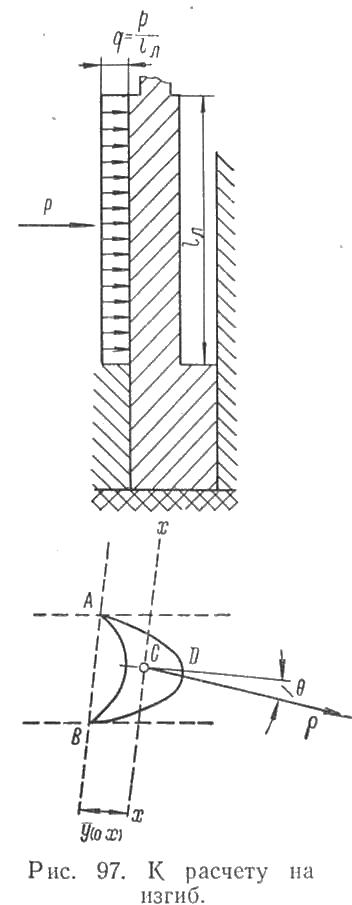 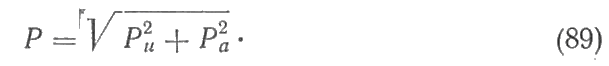 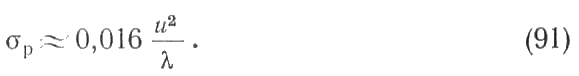 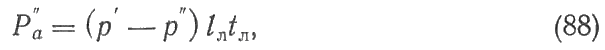 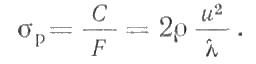 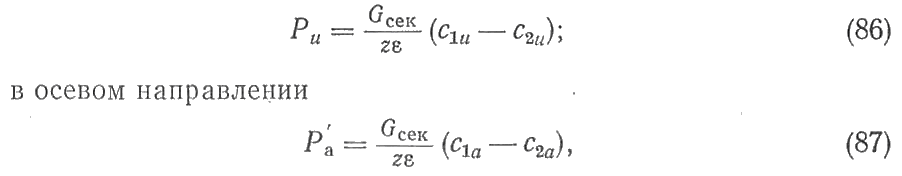 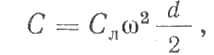 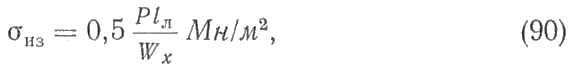 